Товарищество собственников жилья «ЖИЛОЙ КОМПЛЕКС «ДОРОНИНО»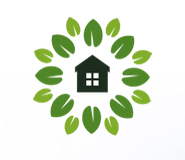 ИНФОРМАЦИЯ О ПЕРЕДАЧЕ ПОКАЗАНИЙ СЧЕТЧИКОВ Списывать и передавать показания приборов учета ХВС и ГВС необходимо в интервале с 23 по 25 число каждого месяца. Именно в этот период снимаются показания «общедомовых» приборов учета, а в случае расхождений между индивидуальными показаниями и общедомовыми начисляется ОДН. ПРАВИЛА СНЯТИЯ ПОКАЗАНИЙ С ИНДИВИДУАЛЬНОГО ПРИБОРА УЧЕТА 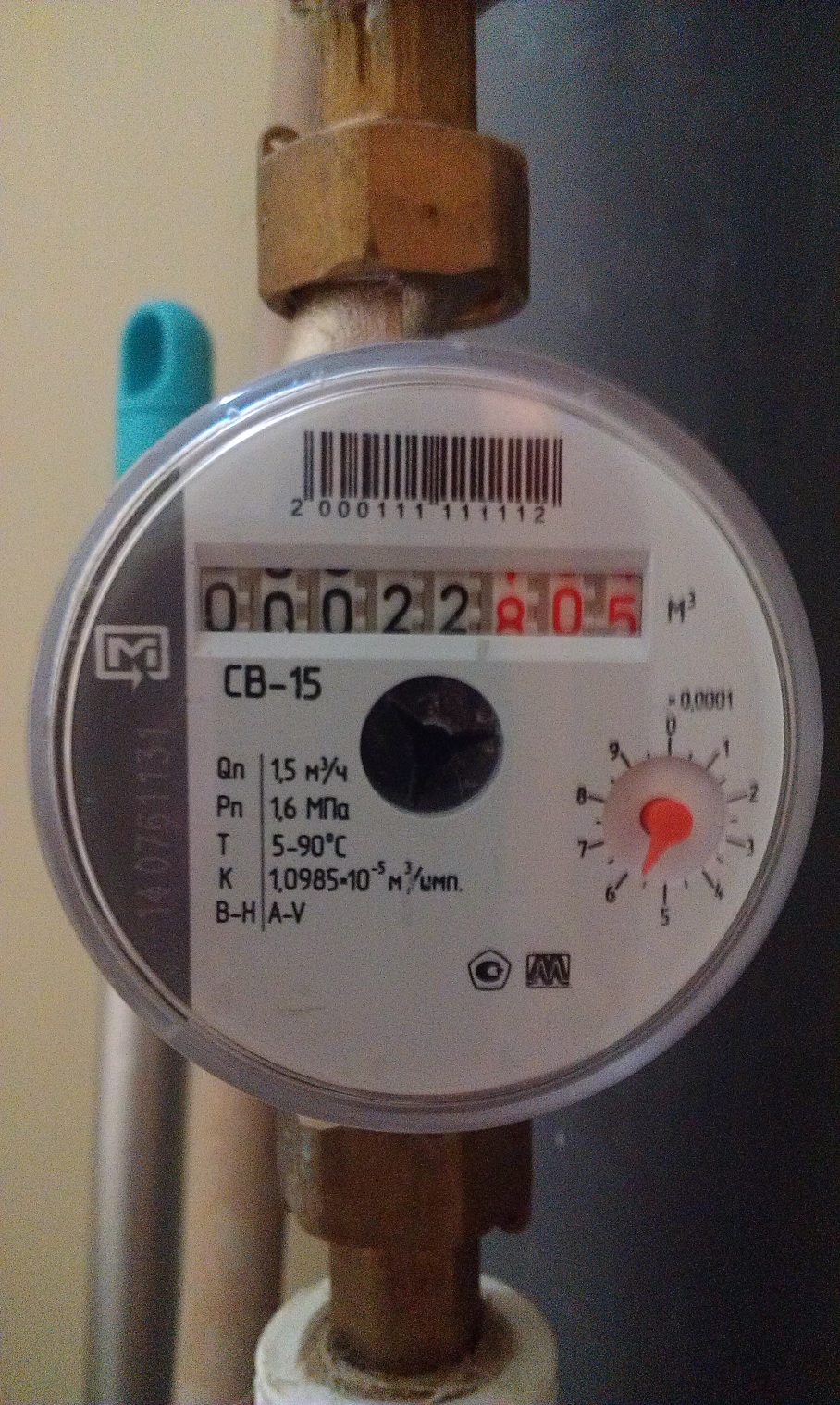 ПРИМЕР ЗАПОЛНЕНИЯ ОТРЫВНОГО КОРЕШКА ОТ КВИТАНЦИИСПОСОБЫ ПЕРЕДАЧИ ПОКАЗАНИЙ СЧЕТЧИКОВ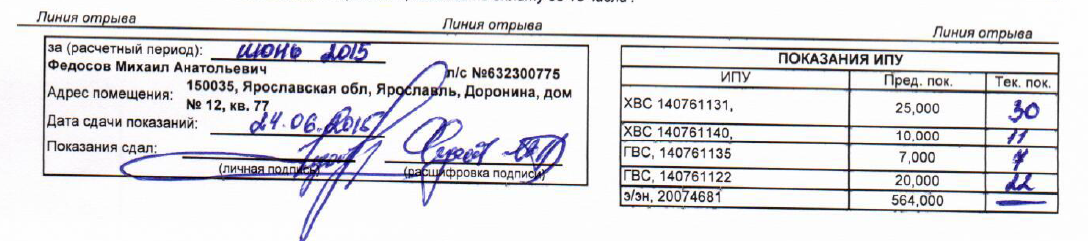 1. Заполнить нижнюю отрывную часть вашей квитанции и оставить в ящике для показаний в вашем подъезде на -1 этаже возле лифта.
2. По телефону 59-35-66 в будние дни с 08:00 до 16:30 час.
3. По электронной почте dor12@uk76.ru в формате подобному отрывному квитку квитанции об оплате (формат квитка можно скачать с сайта ТСЖ «ЖК ДОРОНИНО»  http://zkdoronino.ru/doc.shtml)